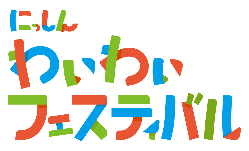 にっしんわいわいフェスティバル2023出展申込書※この「出展申込書」と一緒に、出展形態ごとの「出展内容の概要　調査書」をご提出ください。さらに詳細な出展内容は、４～５月頃にあらためてお伺いいたします。※メールを受け取れない場合はご相談ください。裏面へ→募集要項をよくお読みいただき、本イベントの趣旨・内容・注意事項等をご理解のうえお申込みください。●募集要項の内容について了承しました。□よろしければ□に✓をお願いします。▼以下事務局使用欄募集説明会参加回募集説明会参加回①２月７日(火)午前１０時～　②２月７日(火)午後１時～③２月１０日(金) 午前１０時～　④２月１０日(金)午後７時～　⑤２月１２日(日) 午前１０時～　⑥２月１２日(日) 午後１時～①２月７日(火)午前１０時～　②２月７日(火)午後１時～③２月１０日(金) 午前１０時～　④２月１０日(金)午後７時～　⑤２月１２日(日) 午前１０時～　⑥２月１２日(日) 午後１時～団体等の名称団体等の名称ふりがな　ふりがな　団体等の名称団体等の名称団体の代表者名団体の代表者名ふりがな　ふりがな　団体の代表者名団体の代表者名イベント担当者名イベント担当者名ふりがな　ふりがな　イベント担当者名イベント担当者名担当者連絡先住　　所〒〒担当者連絡先住　　所担当者連絡先電話番号※日中連絡のつきやすい番号※日中連絡のつきやすい番号担当者連絡先電子メール※PDFなどの添付ファイルが受け取れるアドレス※PDFなどの添付ファイルが受け取れるアドレス団体の活動内容団体の活動内容出展希望形態（複数選択可）出展希望形態（複数選択可）①展示のみの出展出展希望形態（複数選択可）出展希望形態（複数選択可）②ブース出展出展希望形態（複数選択可）出展希望形態（複数選択可）③企画出展出展希望形態（複数選択可）出展希望形態（複数選択可）④飲食出展活動に最も関係が深いSDGsのゴールを1つ選んでください1貧困をなくそう2飢餓をゼロに3すべての人に健康と福祉を活動に最も関係が深いSDGsのゴールを1つ選んでください4質の高い教育をみんなに5ジェンダー平等を実現しよう6安全な水とトイレを世界中に活動に最も関係が深いSDGsのゴールを1つ選んでください7エネルギーをみんなにそしてクリーンに8働きがいも経済成長も9産業と技術革新の基盤をつくろう活動に最も関係が深いSDGsのゴールを1つ選んでください10人や国の不平等をなくそう11住み続けられるまちづくりを12つくる責任つかう責任活動に最も関係が深いSDGsのゴールを1つ選んでください13気候変動に具体的な対策を14海の豊かさを守ろう15陸の豊かさも守ろう活動に最も関係が深いSDGsのゴールを1つ選んでください16平和と公正をすべての人に17パートナーシップで目標を達成しよう募集期間3月13日（月）まで提出先　日進市にぎわい交流館窓口（毎日8:30～22:00）　FAX 0561-73-5810電子メール nigiwai@me.ccnw.ne.jp受付印処理日(氏名　　　　)備考受付印チェック日(氏名　　　)備考